18 февраля 2017 года в спортивном комплексе «Олимпия» в г.Северск прошли открытые городские соревнования г.Северск по акробатическому рок-н-роллу. В соревнованиях приняли участие спортсмены из Томска и Северска, из них 20 спортсменов студии акробатического рок-н-ролла МБОУ ДО ДДиЮ «Факел».Организаторы соревнований: -администрация ЗАТО г.Северск; -МБУ ДО центр «Поиск» г.Северск; -управление молодежной и семейной политики культуры и спорта администрации ЗАТО г.Северск. В рамках соревнований был проведен Фестиваль танцевального рок-н-ролла для детей в возрасте от 4-х лет. На одной площадке можно было увидеть совсем юных спортсменов, делающих первые шаги в спорте, и более старших, опытных ребят.Итоги первенства. 1 место – команда «Факел»1.Марченко Маргарита2.Севастьянова Валерия3.Плотникова Алиса4.Баранова Софья5.Резанцева Софья6.Кец Анна7.Вилюд Лиза8.Измайлова Дарья9.Логинова Наталия10.Белицына Яна2 место – Логинова Наталия                  Шарабуров Павел3 место – Шляпина Яна                 Вершинин Дмитрий3 место – Севастьянова Валерия                 Панизович Игорь4 место – Ширяева Полина                  Баранов Марк6 место – Костарева Ева                 Абрамов Сергей7 место – Давыдова Софья                 Корженевский Захар8 место – Севастьянова Янина                  Кузьмин Вадим9 место – Мерзлякова Полина                 Корженевский Макар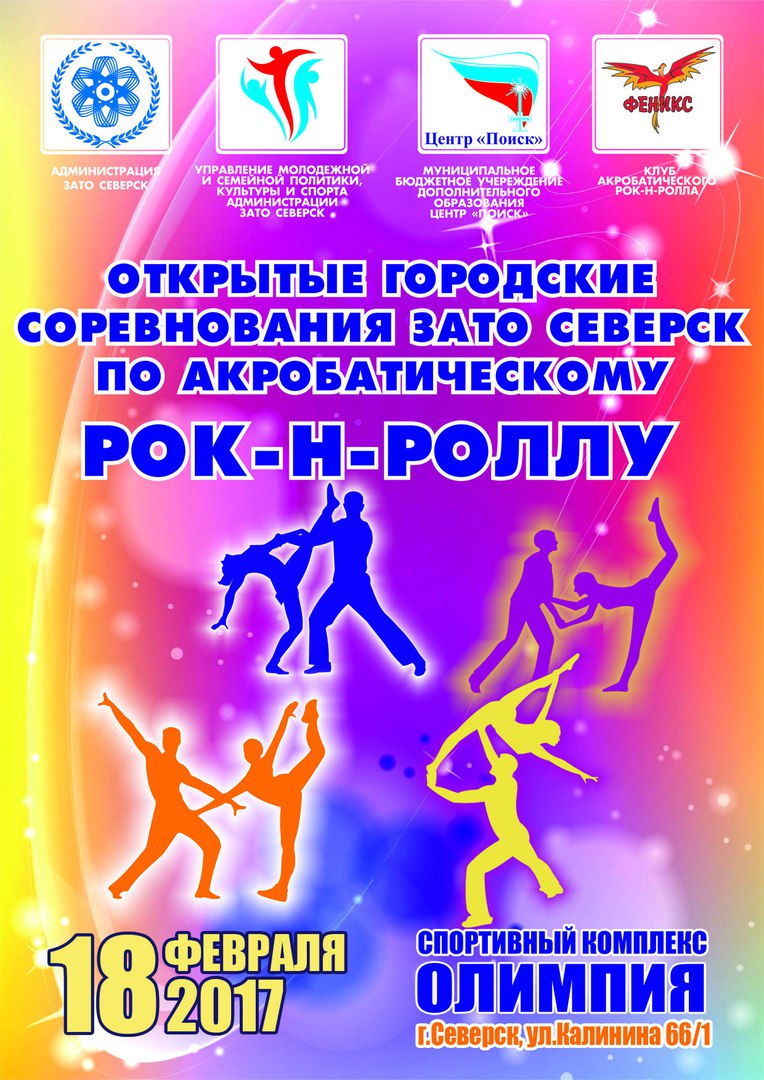 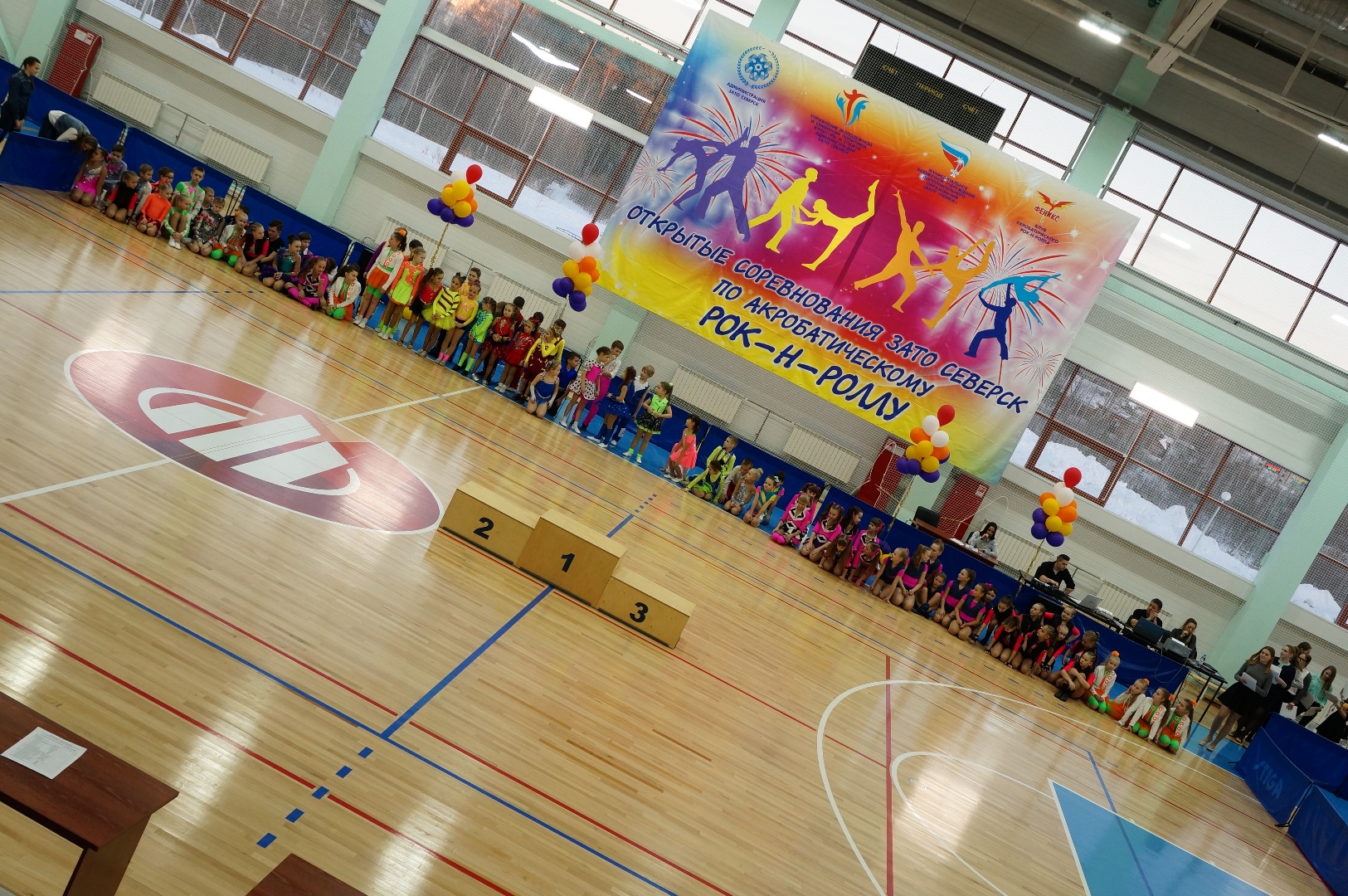 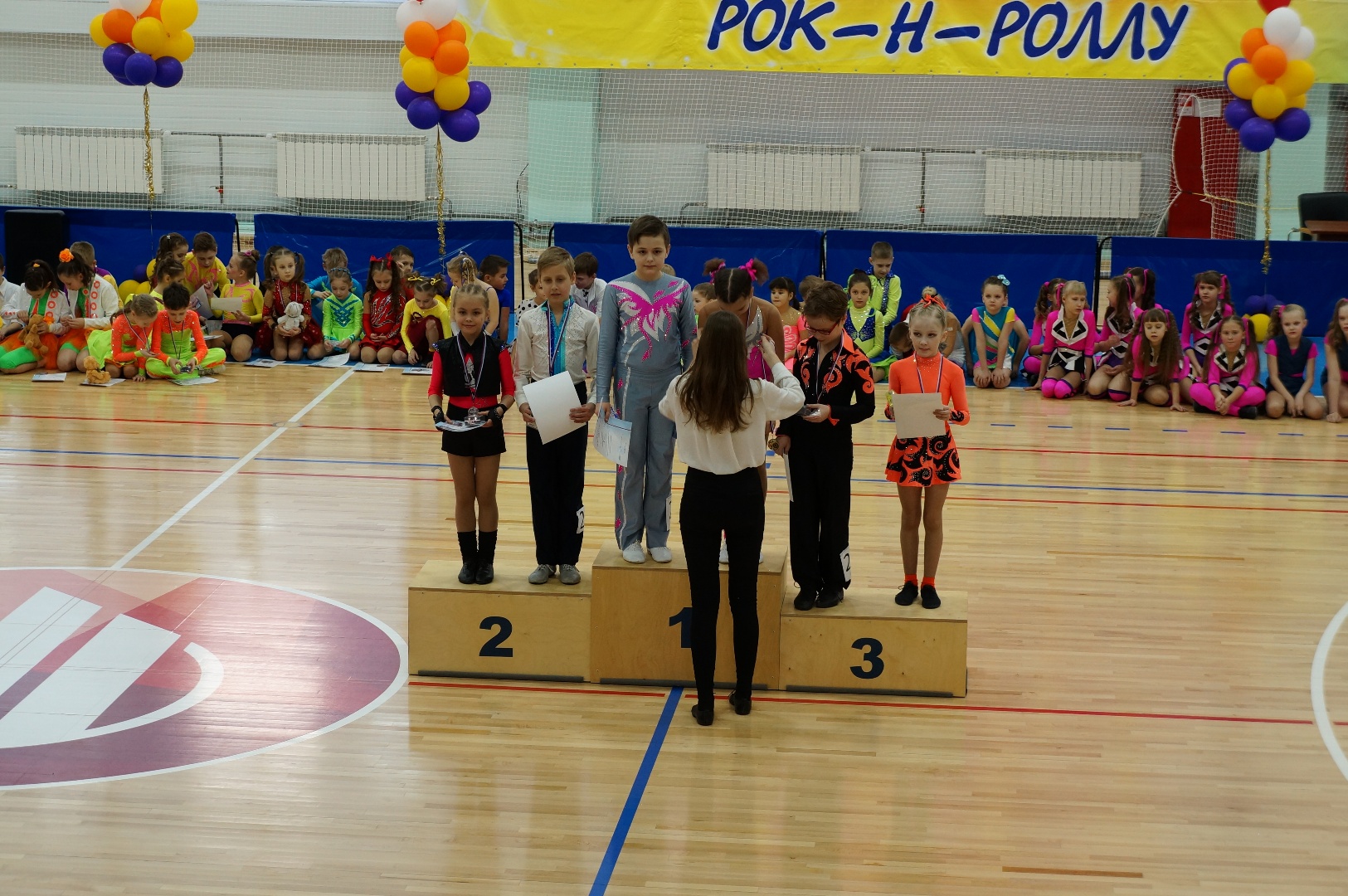 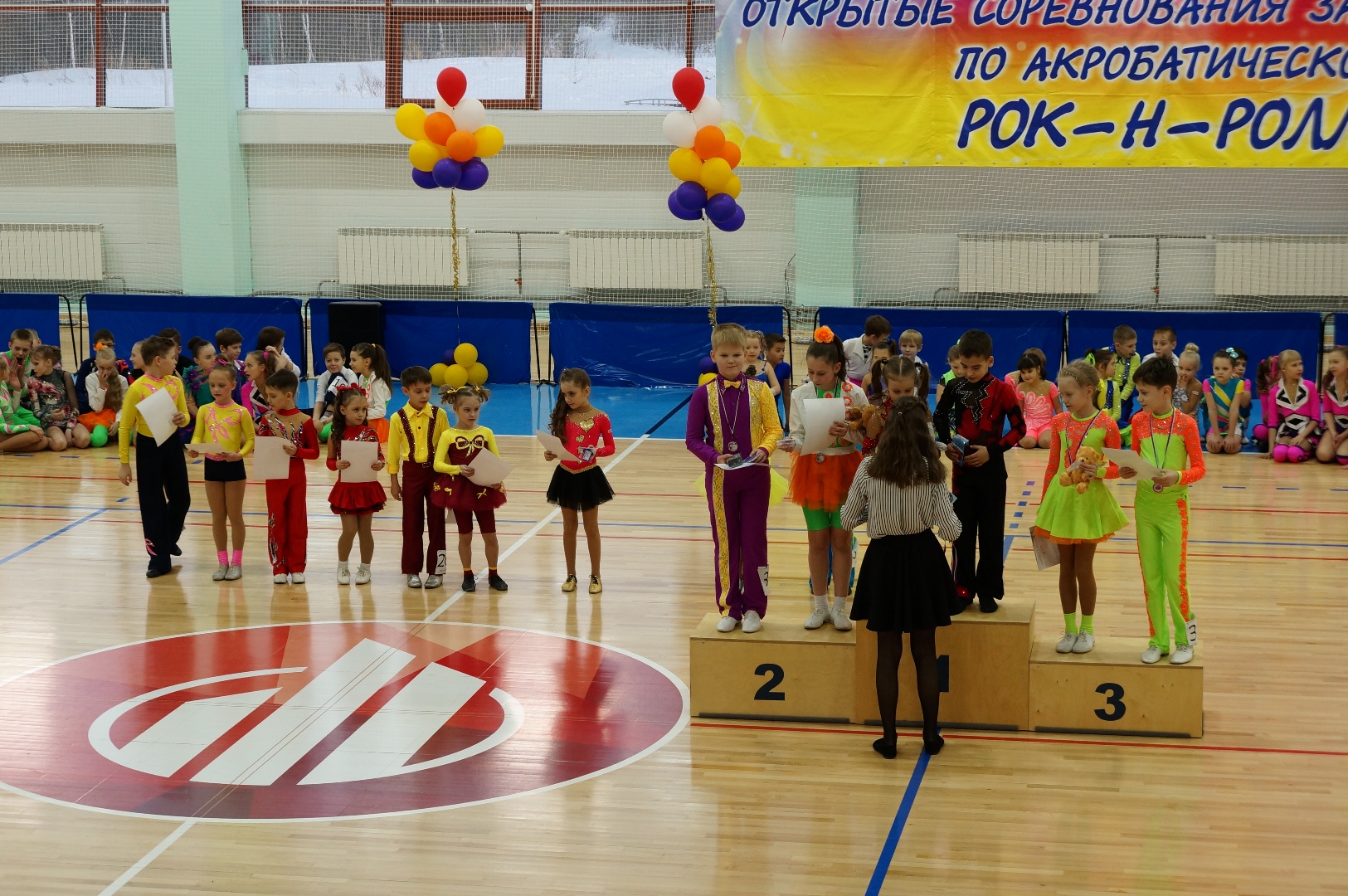 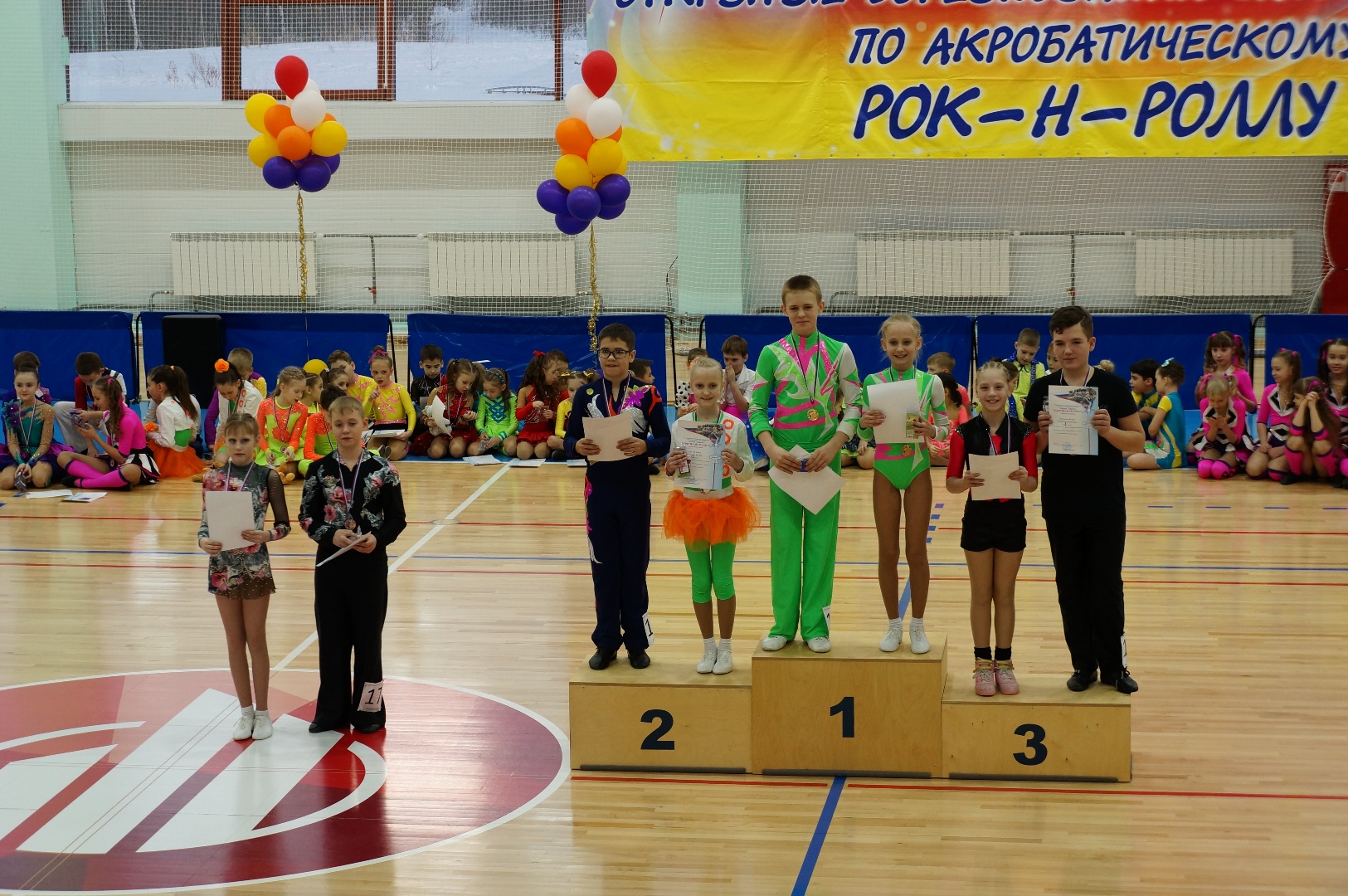 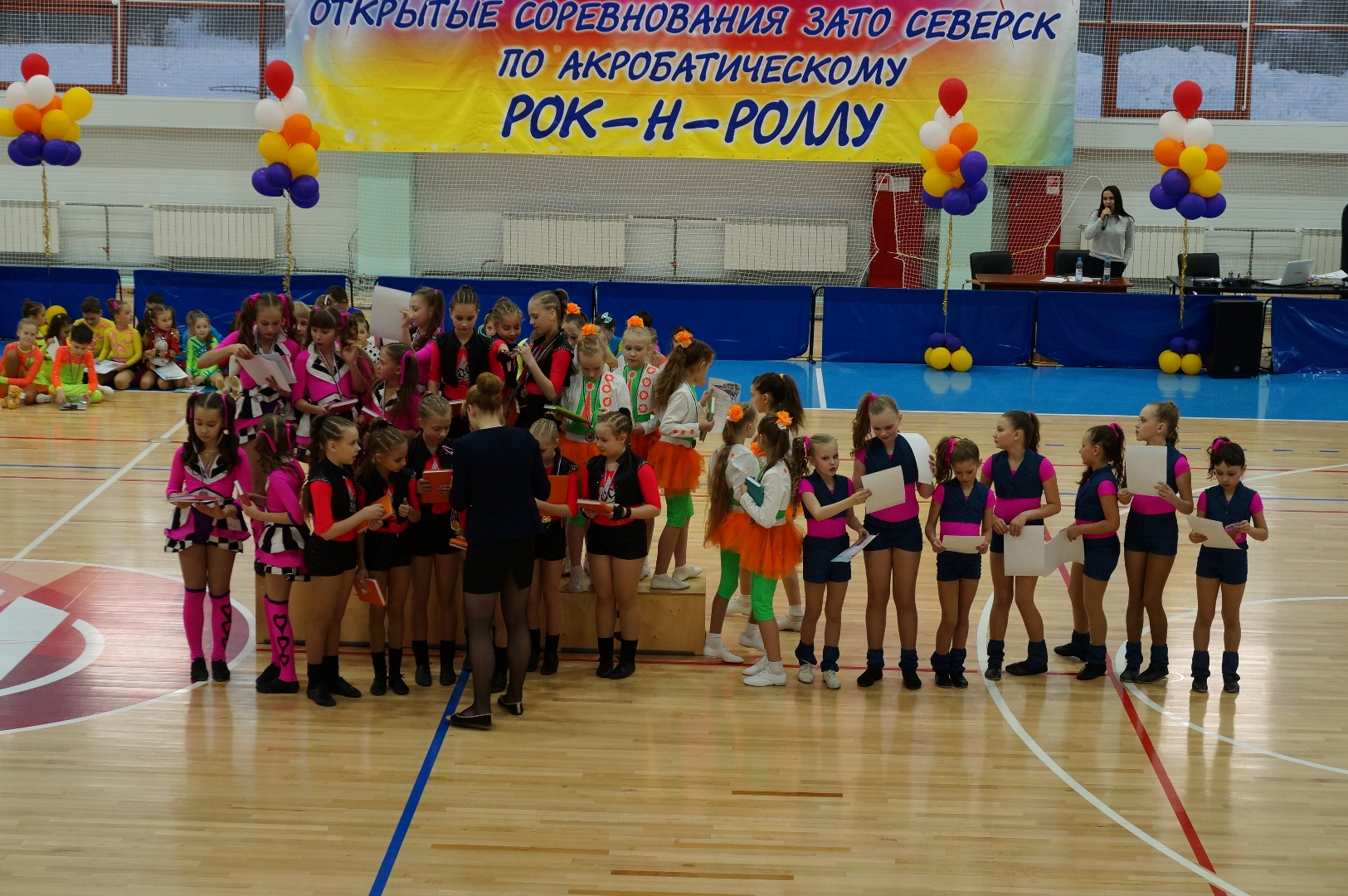 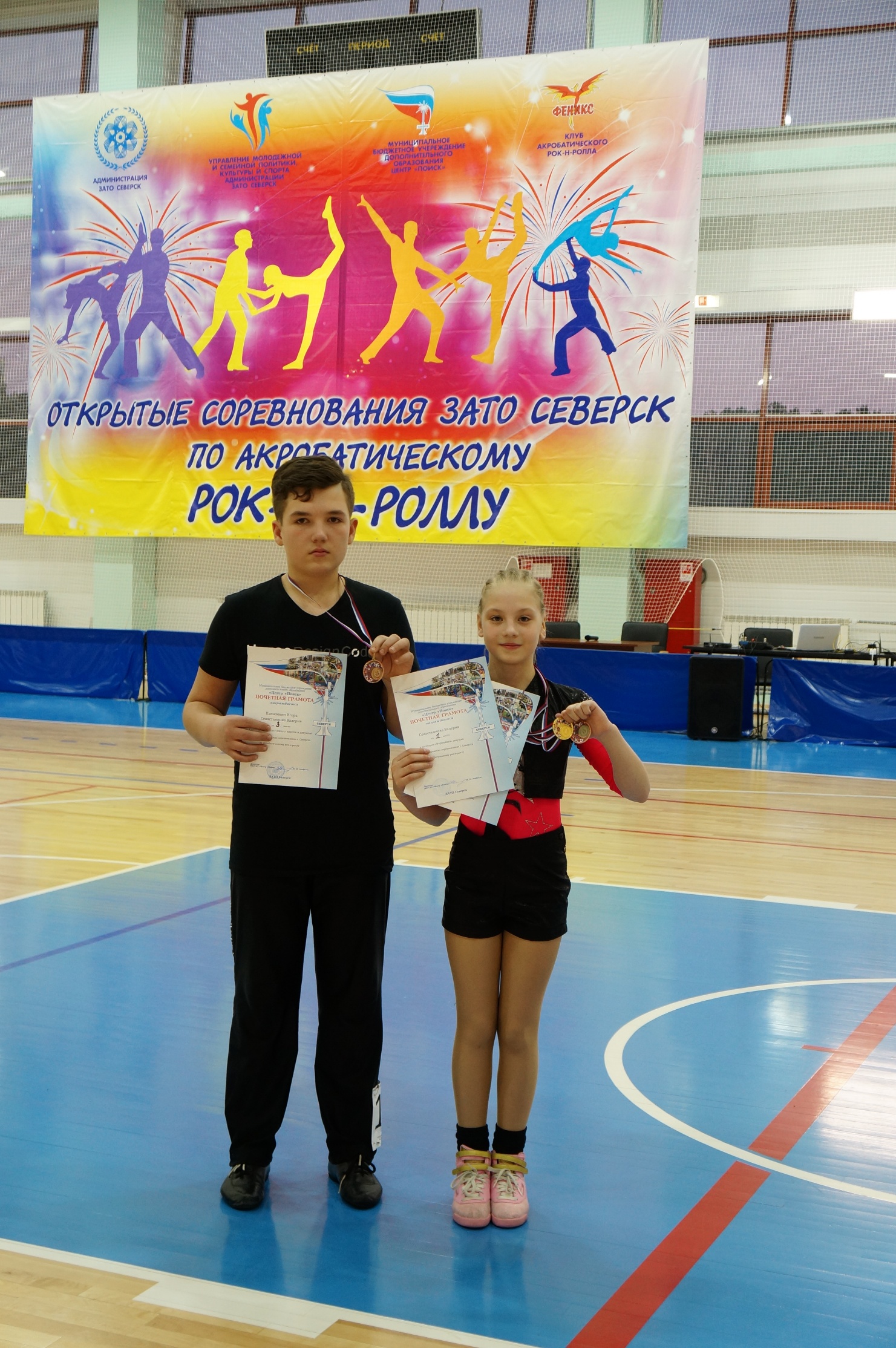 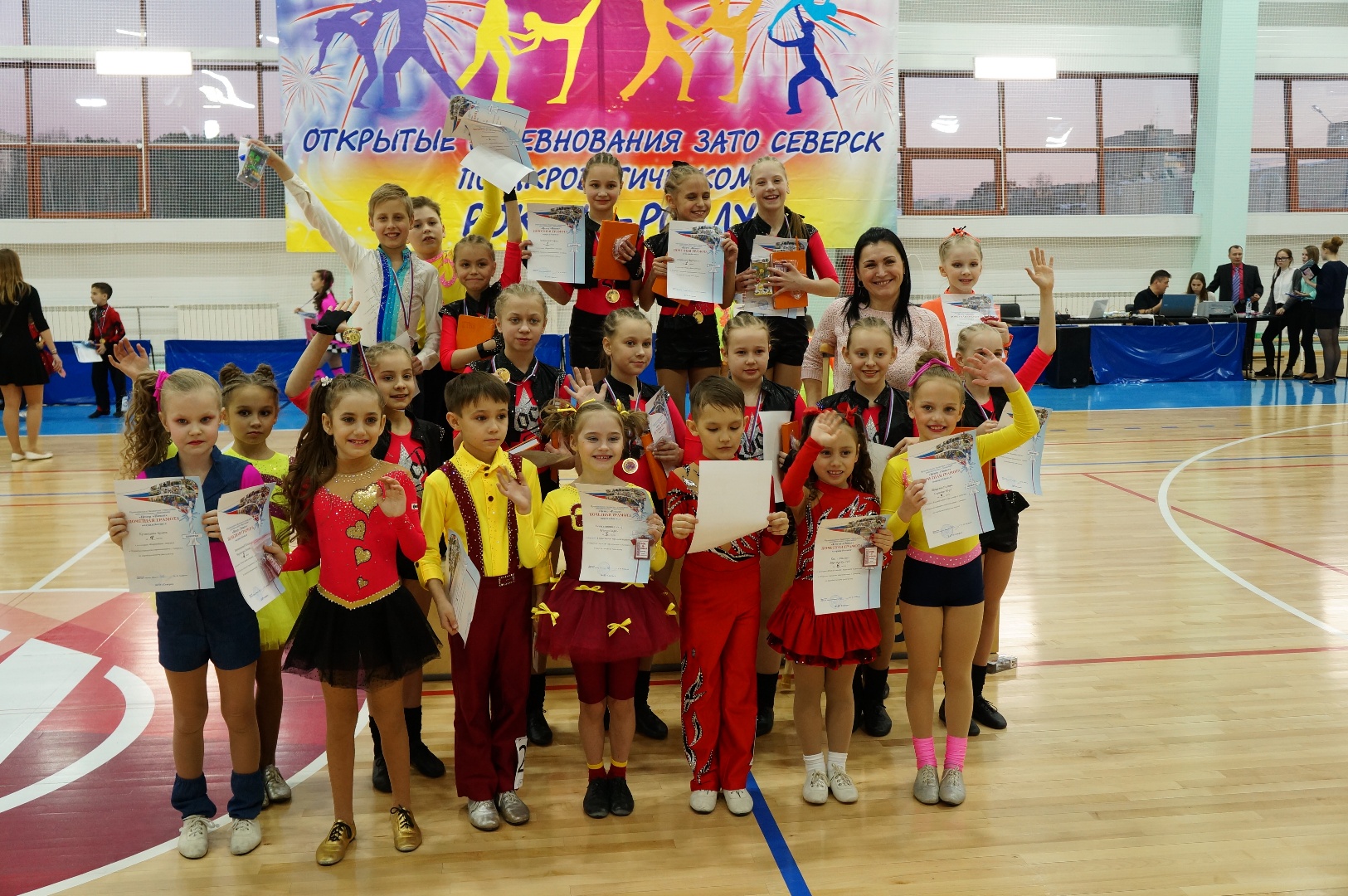 